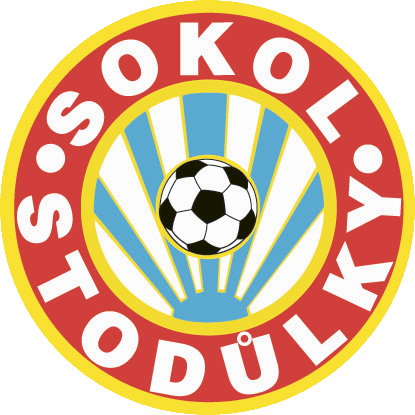          PŘIHLÁŠKA K PŘÍMĚSTSKÉMU TÁBORU TJ SOKOLA STODŮLKY z.s.Jsem seznámen / seznámena a souhlasím s informacemi a podmínkami příměstského tábora TJ Sokola Stodůlky z.s., které jsou uvedeny v příloze přihlášky.Tímto přihlašuji v termínu   ……………………………………………………………………..Jméno a příjmení dítěte + datum narození (nutné pro sjednání pojištění) …………………………………………………………………………………………………………….. ……………………………………………………………………………………………………………..Jméno a příjmení zákonného zástupce  ……………………………………………………
Podpis zákonného zástupce                    …………………………………………………...        
Kontakt na zákonného zástupce, tel. číslo  ……………………………………………….                                                               e-mail  ..……………………………………………..  V ………………………….     dne ………………………….   TJ SOKOL STODŮLKY, z.s.Kovářova 545
155 00 Praha 5www.SOKOLSTODULKY.cz